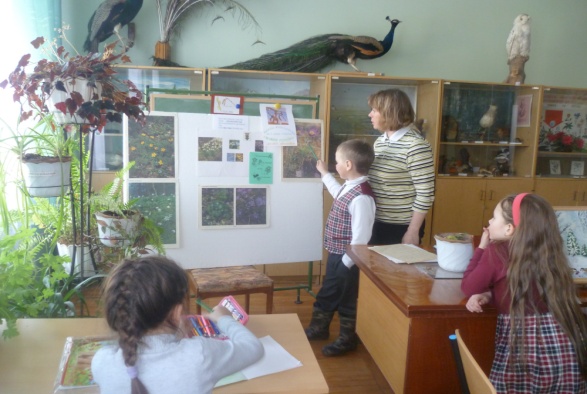                                                                ПОНЕДЕЛЬНИК                                                                                        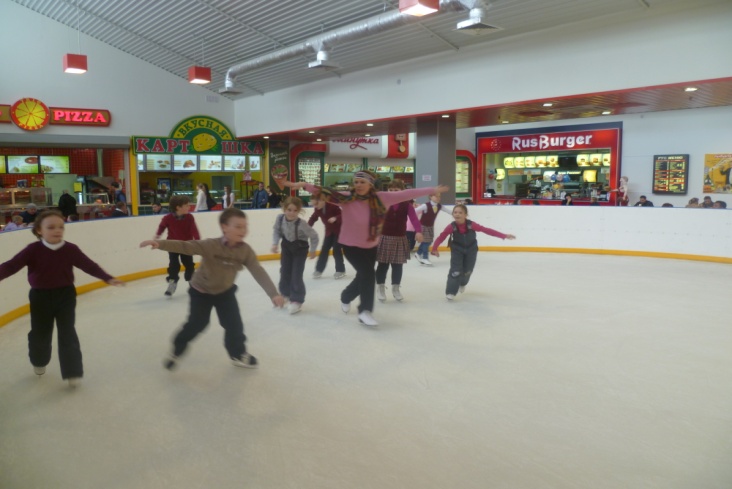                                                     вторник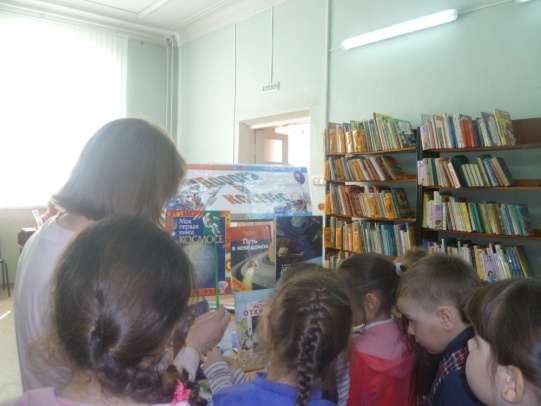                                                                               СРЕДА	СРЕДА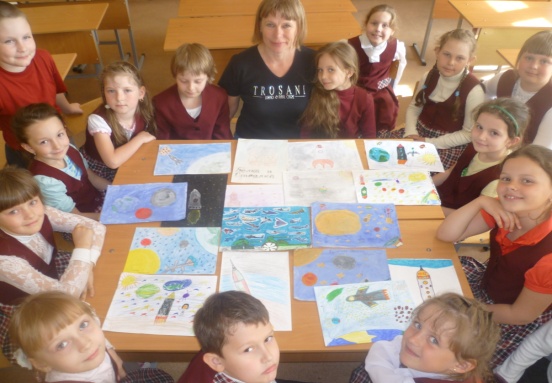                                                   ЧЕТВЕРГ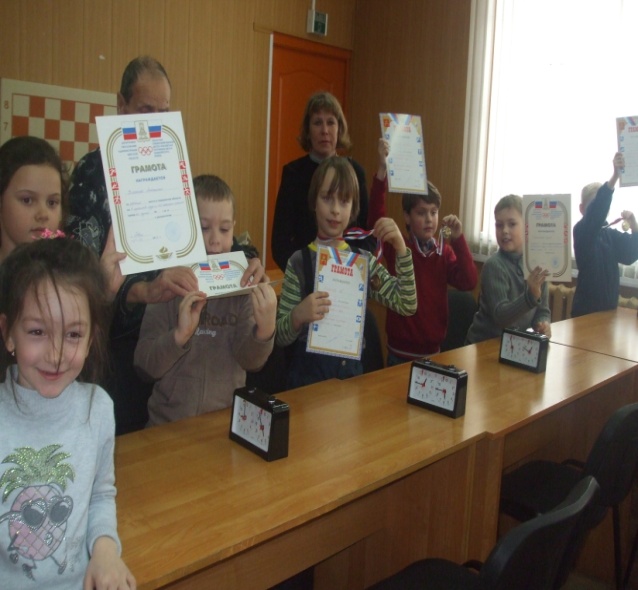                                                                              ПЯТНИЦА